Об утверждении административного регламента администрации Канашского муниципального округа  Чувашской Республики по предоставлению муниципальной услуги «Признание садового дома жилым домом и жилого дома садовым домом»В соответствии с Градостроительным кодексом Российской Федерации, Жилищным кодексом Российской Федерации, Федеральным законом от 06.10.2003 № 131-ФЗ «Об общих принципах организации местного самоуправления в Российской Федерации», Федеральным законом от 27.07.2010 № 210-ФЗ «Об организации предоставления государственных и муниципальных услуг», Уставом Канашского муниципального округа Чувашской Республики, Администрация Канашского муниципального округа Чувашской Республики п о с т а н о в л я е т:1. Утвердить прилагаемый административный регламент администрации Канашского муниципального округа  Чувашской Республики по предоставлению муниципальной услуги «Признание садового дома жилым домом и жилого дома садовым домом».2. Признать утратившим силу постановление администрации Канашского района Чувашской Республики от 19 августа 2022 года № 473  «Об  утверждении административного регламента администрации Канашского района Чувашской Республики по предоставлению муниципальной услуги «Признание садового дома жилым домом и жилого дома садовым домом».3. Настоящее постановление вступает в силу после его официального опубликования. Глава муниципального округа     				            	                  С.Н. МихайловАдминистративный регламент администрации Канашского муниципального округа Чувашской Республики по предоставлению муниципальной услуги по предоставлению муниципальной услуги «Признание садового дома жилым домом и жилого дома садовым домом»I. Общие положения1.1. Предмет регулирования административного регламентаАдминистративный регламент по предоставлению муниципальной услуги «Признание садового дома жилым домом и жилого дома садовым домом» (далее – Административный регламент) определяет сроки и последовательность действий (административных процедур) при предоставлении муниципальной услуги по признанию садового дома жилым домом и жилого дома садовым домом (далее – муниципальная услуга).Предметом регулирования Административного регламента являются отношения, возникающие при предоставлении муниципальной услуги по вопросу признания садового дома жилым домом и жилого дома садовым домом на территории Канашского муниципального округа  Чувашской Республики.1.2. Круг заявителей Заявителями на получение муниципальной услуги являются физические и юридические лица, индивидуальные предприниматели, являющиеся собственниками садового дома или жилого дома, расположенного на территории Канашского муниципального округа  Чувашской Республики.С запросом о предоставлении муниципальной услуги также вправе обратиться представители указанных лиц, действующие в силу полномочий, соответствующих действующему законодательству Российской Федерации (далее – заявители).Указанные в настоящем пункте заявители в соответствии со статьей 15 Федерального закона № 210-ФЗ и соглашением между администрацией Канашского муниципального округа  Чувашской Республики (далее также – администрация) и многофункциональным центром предоставления государственных и муниципальных услуг (далее – соглашение) также могут обратиться в многофункциональный центр предоставления государственных и муниципальных услуг (далее – МФЦ) с запросом о предоставлении муниципальной услуги (далее также – запрос, заявление).Заявители, указанные в настоящем пункте, запрос о предоставлении муниципальной услуги могут направить в электронной форме посредством федеральной государственной информационной системы «Единый портал государственных и муниципальных услуг (функций)» (далее – Единый портал государственных и муниципальных функций).1.3. Требование предоставления заявителю муниципальной услуги в соответствии с вариантом предоставления муниципальной услуги, соответствующим признакам заявителя, определенным в результате анкетирования, проводимого органом, предоставляющим услугу (далее – профилирование), а также результата, за предоставлением которого обратился заявитель          Муниципальная услуга, а также результат, за предоставлением которого обратился заявитель (далее также – результат услуги), должны быть предоставлены заявителю в соответствии с вариантом предоставления муниципальной услуги (далее также – вариант).Вариант, в соответствии с которым заявителю будут предоставлены муниципальная услуга и результат услуги, определяется в соответствии с Административным регламентом, исходя из признаков заявителя и показателей таких признаков.II. Стандарт предоставления муниципальной услуги2.1. Наименование муниципальной услуги         Муниципальная услуга «Признание садового дома жилым домом и жилого дома садовым домом».2.2. Полное наименование органа, предоставляющего муниципальную услугу         Муниципальная услуга предоставляется администрацией Канашского муниципального округа  Чувашской Республики и осуществляется через отдел строительства, ЖКХ и дорожного хозяйства управление по благоустройству и развитию территорий администрации Канашского муниципального округа Чувашской Республики (далее – Отдел).Заявители в соответствии со статьей 15 Федерального закона от 27 июля 2010 г. № 210-ФЗ «Об организации предоставления государственных и муниципальных услуг» (далее - Федеральный закон № 210-ФЗ) и соглашением между администрацией Канашского муниципального округа Чувашской Республики (далее также - администрация) и многофункциональным центром предоставления государственных и муниципальных услуг (далее - соглашение) также могут обратиться в многофункциональный центр предоставления государственных и муниципальных услуг (далее - МФЦ) с запросом о предоставлении муниципальной услуги (далее также - запрос, заявление).Возможность принятия МФЦ решения об отказе в приеме запроса и документов и (или) информации, необходимых для предоставления муниципальной услуги, не предусмотрена.2.3. Результат предоставления муниципальной услуги             Результатом предоставления муниципальной услуги является:            1) в случае принятия решения о предоставлении муниципальной услуги – выдача решения о признании садового дома жилым домом и жилого дома садовым домом;            2) в случае отказа в предоставлении муниципальной услуги – письменное мотивированное решение администрации об отказе в признании садового дома жилым домом и жилого дома садовым домом.При обращении заявителя за исправлением допущенных опечаток и (или) ошибок в выданных в результате предоставления муниципальной услуги документах результатами предоставления муниципальной услуги являются:– исправление допущенных опечаток и (или) ошибок в выданных в результате предоставления муниципальной услуги документах;– уведомление об отсутствии опечаток и (или) ошибок в выданных в результате предоставления муниципальной услуги документах.В случае подачи запроса о получении муниципальной услуги посредством Единого портала государственных и муниципальных услуг результат предоставления муниципальной услуги направляется заявителю в личный кабинет на Едином портале государственных и муниципальных услуг в форме электронного документа, подписанного усиленной квалифицированной электронной подписью уполномоченного должностного лица;2.4. Срок предоставления муниципальной услуги           Предоставление муниципальной услуги и выдача (направление) документов, являющихся результатом предоставления муниципальной услуги, осуществляется в течение 45 календарных дней со дня поступления заявления о признании садового дома жилым домом и жилого дома садовым домом.           Срок выдачи (направления) документов, являющихся результатом предоставления муниципальной услуги – 1 рабочий день с момента регистрации заявления о признании садового дома жилым домом и жилого дома садовым домом либо решения об отказе в признании садового дома жилым домом и жилого дома садовым домом.           Срок исправления технических ошибок, допущенных при предоставлении муниципальной услуги, не должен превышать 3 рабочих дней с момента обнаружения ошибки или получения от любого заинтересованного лица письменного заявления об ошибке.2.5. Правовые основания для предоставления муниципальной услуги           Перечень нормативных правовых актов, регулирующих предоставление муниципальной услуги (с указанием их реквизитов и источников официального опубликования), а также информация о порядке досудебного (внесудебного) обжалования решений и действий (бездействия) администрации, его должностных лиц, работников размещаются на официальном сайте администрации в информационно-телекоммуникационной сети «Интернет» (далее – официальный сайт администрации), в федеральной государственной информационной системе «Федеральный реестр государственных и муниципальных услуг (функций)», на Едином портале государственных и муниципальных услуг. 2.6. Исчерпывающий перечень документов, необходимых для предоставления муниципальной услуги          Заявители предоставляют лично в администрацию, либо направляют почтовым отправлением в адрес администрации заявление о признании садового дома жилым домом и жилого дома садовым домом по форме согласно приложению № 1 к Административному регламенту (далее – Заявление).          Заявление заполняется при помощи средств электронно-вычислительной техники или от руки разборчиво (печатными буквами) чернилами черного или синего цвета.Образцы заявлений можно получить в администрации, в МФЦ, а также на официальном сайте в информационно-телекоммуникационной сети «Интернет».           В заявлении указываются кадастровый номер садового дома или жилого дома и кадастровый номер земельного участка, на котором расположен садовый дом или жилой дом, почтовый адрес заявителя или адрес электронной почты заявителя, а также способ получения решения органа местного самоуправления и иных предусмотренных Административным регламентом документов (почтовое отправление с уведомлением о вручении, электронная почта, получение лично в МФЦ или в администрации).          К заявлению о предоставлении муниципальной услуги прилагаются:         а) документ, удостоверяющий личность Заявителя или представителя Заявителя (в случае личного обращения в уполномоченный орган). В случае направления заявления посредством ЕПГУ сведения из документа, удостоверяющего личность Заявителя, представителя формируются при подтверждении учетной записи в Единой системе идентификации и аутентификации из состава соответствующих данных указанной учетной записи и могут быть проверены путем направления запроса с использованием системы межведомственного электронного взаимодействия;        б) выписку из Единого государственного реестра недвижимости об основных характеристиках и зарегистрированных правах на объект недвижимости (далее - выписка из Единого государственного реестра недвижимости), содержащую сведения о зарегистрированных правах заявителя на садовый дом или жилой дом, либо правоустанавливающий документ на жилой дом или садовый дом в случае, если право собственности заявителя на садовый дом или жилой дом не зарегистрировано в Едином государственном реестре недвижимости, или нотариально заверенную копию такого документа;           в) заключение по обследованию технического состояния объекта, подтверждающее соответствие садового дома требованиям к надежности и безопасности, установленным частью 2 статьи 5, статьями 7, 8 и 10 Федерального закона от 30.12.2009 № 384-ФЗ «Технический регламент о безопасности зданий и сооружений» (далее – Федеральный закон № 384-ФЗ), выданное индивидуальным предпринимателем или юридическим лицом, которые являются членами саморегулируемой организации в области инженерных изысканий (в случае признания садового дома жилым домом);           г) в случае, если садовый дом или жилой дом обременен правами третьих лиц, – нотариально удостоверенное согласие указанных лиц на признание садового дома жилым домом или жилого дома садовым домом.           Заявитель вправе не представлять выписку из Единого государственного реестра недвижимости. В случае если заявителем не представлена указанная выписка для рассмотрения заявления о признании садового дома жилым домом или жилого дома садовым домом, Отдел администрации запрашивает с использованием единой системы межведомственного электронного взаимодействия в Федеральной службе государственной регистрации, кадастра и картографии выписку из Единого государственного реестра недвижимости, содержащую сведения о зарегистрированных правах на садовый дом или жилой дом.           При представлении копий необходимо прикладывать также и оригиналы документов. В случае если копии документов в установленном действующим законодательством порядке не заверены, после заверения их специалистом Отдела либо специалистом МФЦ оригиналы возвращаются заявителям.           Заявитель вправе представить по собственной инициативе правоустанавливающие документы на жилой дом или садовый дом, если право на него зарегистрировано в Едином государственном реестре недвижимости.           Заявление и документы, необходимые для предоставления муниципальной услуги, предоставляемые в форме электронных документов, подписываются в соответствии с требованиями Федерального закона от 06.04.2011 № 63-ФЗ «Об электронной подписи» и статьями 21.1 и 21.2 Федерального закона № 210-ФЗ.2.7. Исчерпывающий перечень оснований для отказа в приеме документов, необходимых для предоставления муниципальной услуги        Оснований для отказа в приеме документов, необходимых для предоставления муниципальной услуги, не предусмотрено.2.8. Исчерпывающий перечень оснований для приостановления или отказа в предоставлении муниципальной услуги          Основания для приостановления предоставления муниципальной услуги не предусмотрены.         Основаниями для отказа в предоставлении муниципальной услуги являются:         а) непредставление заявителем документов, предусмотренных подпунктами «а» и (или) «в» пункта 2.6 настоящего Административного регламента;         б) поступление в Отдел сведений, содержащихся в Едином государственном реестре недвижимости, о зарегистрированном праве собственности на садовый дом или жилой дом лица, не являющегося заявителем;           в) поступление в Отдел администрации уведомления об отсутствии в Едином государственном реестре недвижимости сведений о зарегистрированных правах на садовый дом или жилой дом, если правоустанавливающий документ, предусмотренный подпунктом «б» пункта 2.6 настоящего Административного регламента, или нотариально заверенная копия такого документа не были представлены заявителем. Отказ в признании садового дома жилым домом или жилого дома садовым домом по указанному основанию допускается в случае, если уполномоченный орган местного самоуправления после получения уведомления об отсутствии в Едином государственном реестре недвижимости сведений о зарегистрированных правах на садовый дом или жилой дом уведомил заявителя указанным в заявлении способом о получении такого уведомления, предложил заявителю представить правоустанавливающий документ, предусмотренный подпунктом «б» пункта 2.6 настоящего Административного регламента, или нотариально заверенную копию такого документа и не получил от заявителя такой документ или такую копию в течение 15 календарных дней со дня направления уведомления о представлении правоустанавливающего документа;            г) непредставление заявителем документа, предусмотренного подпунктом «г» пункта 2.6 настоящего Административного регламента, в случае если садовый дом или жилой дом обременен правами третьих лиц;д) размещение садового дома или жилого дома на земельном участке, виды разрешенного использования которого, установленные в соответствии с законодательством Российской Федерации, не предусматривают такого размещения;           е) использование жилого дома заявителем или иным лицом в качестве места постоянного проживания (при рассмотрении заявления о признании жилого дома садовым домом);          ж) размещение садового дома на земельном участке, расположенном в границах зоны затопления, подтопления (при рассмотрении заявления о признании садового дома жилым домом).          Решение об отказе в признании садового дома жилым домом и жилого дома садовым домом должно содержать основание для отказа с обязательной ссылкой на соответствующие положения, предусмотренные настоящим пунктом Административного регламента.2.9. Размер платы, взимаемой с заявителя при предоставлении муниципальной услуги, и способы ее взимания           Предоставление муниципальной услуги осуществляется без взимания государственной пошлины или иной платы.2.10. Максимальный срок ожидания в очереди при подаче заявителем запроса о предоставлении муниципальной услуги и при получении результата предоставления муниципальной услуги           Время ожидания в очереди заявителя при подаче заявления и документов к нему и при получении результата предоставления муниципальной услуги не должно превышать 15 минут.2.11. Срок регистрации запроса заявителя о предоставлении муниципальной услуги            Заявление регистрируется в день поступления:            в журнале входящей документации в структурном подразделении администрации путем присвоения входящего номера и даты поступления документа в течение 1 рабочего дня с даты поступления;           в системе электронного документооборота (далее – СЭД) с присвоением статуса «зарегистрировано» в течение 1 рабочего дня с даты поступления;           в автоматизированной системе многофункционального центра предоставления государственных и муниципальных услуг (далее – АИС МФЦ) с присвоением статуса «зарегистрировано» в течение 1 рабочего дня с даты поступления.          Срок регистрации заявления при поступлении через Единый портал государственных и муниципальных услуг составляет в течение 1 рабочего дня с даты поступления.2.12. Требования к помещениям, в которых предоставляются муниципальные услуги          В помещении, в котором предоставляется муниципальная услуга, создаются условия для беспрепятственного доступа в него инвалидов в соответствии с законодательством Российской Федерации о социальной защите инвалидов. В местах предоставления муниципальной услуги предусматривается оборудование посадочных мест, создание условий для обслуживания маломобильных групп населения, в том числе оборудование пандусов, наличие удобной офисной мебели.          Помещения для предоставления муниципальной услуги снабжаются соответствующими табличками с указанием номера кабинета, названия соответствующего структурного подразделения, фамилий, имен, отчеств, должностей специалистов, предоставляющих муниципальную услугу. Каждое помещение для предоставления муниципальной услуги оснащается телефоном, компьютером и принтером.          Для ожидания приема гражданам отводятся места, оборудованные стульями, столами (стойками), письменными принадлежностями для возможности оформления документов.          Для свободного получения информации о фамилиях, именах, отчествах и должностях специалистов, предоставляющих муниципальную услугу, указанные должностные лица обеспечиваются личными нагрудными идентификационными карточками с указанием фамилии, имени, отчества и должности, крепящимися с помощью зажимов к одежде, либо настольными табличками аналогичного содержания.          Специалист, предоставляющий муниципальную услугу, обязан предложить заявителю воспользоваться стулом, находящимся рядом с рабочим местом указанного специалиста.          Визуальная, текстовая информация о порядке предоставления муниципальной услуги размещается на информационном стенде администрации, на официальном сайте органа местного самоуправления, на Едином портале государственных и муниципальных функций.           Оформление визуальной, текстовой информации о порядке предоставления муниципальной услуги должно соответствовать оптимальному зрительному восприятию этой информации.           Информационные стенды оборудуются в доступном для заявителей помещении администрации.2.13. Показатели доступности и качества муниципальной услугиПоказателями доступности муниципальной услуги являются:доступность электронных форм документов, необходимых для предоставления муниципальной услуги;возможность подачи запроса на получение муниципальной услуги и документов в электронной форме;обеспечение информирования о работе администрации и предоставляемой муниципальной услуге (размещение информации на Едином портале государственных и муниципальных услуг);ясность и качество информации, объясняющей порядок и условия предоставления муниципальной услуги (включая необходимые документы), информация о правах заявителя;условия доступа к территории, зданию администрации (территориальная доступность, обеспечение пешеходной доступности (не более 10 минут пешком) от остановок общественного транспорта к зданию администрации, наличие необходимого количества парковочных мест);обеспечение свободного доступа в здание администрации;организация предоставления муниципальной услуги через МФЦ.Показателями качества муниципальной услуги являются:комфортность ожидания и получения муниципальной услуги (оснащенные места ожидания, соответствие помещений санитарно-гигиеническим требованиям (освещенность, просторность, отопление и чистота воздуха), эстетическое оформление помещений);компетентность специалистов, предоставляющих муниципальную услугу, в вопросах предоставления муниципальной услуги;культура обслуживания (вежливость, тактичность, внимательность и готовность оказать эффективную помощь заявителю при возникновении трудностей);строгое соблюдение стандарта и порядка предоставления муниципальной услуги;эффективность и своевременность рассмотрения поступивших обращений по вопросам предоставления муниципальной услуги;своевременное предоставление муниципальной услуги (отсутствие нарушений сроков предоставления муниципальной услуги);удобство информирования заявителя о ходе предоставления муниципальной услуги, а также получения результата предоставления муниципальной услуги;удовлетворенность заявителя качеством предоставления муниципальной услуги;отсутствие жалоб со стороны заявителей по результатам предоставления муниципальной услуги.2.14. Иные требования к предоставлению муниципальной услуги            2.14.1. При предоставлении муниципальной услуги оказание иных услуг, необходимых и обязательных для предоставления муниципальной услуги, а также участие иных организаций в предоставлении муниципальной услуги не предусмотрено.            2.14.2. Предоставление муниципальной услуги в электронной форме осуществляется с использованием Единого портала государственных и муниципальных функций.III. Состав, последовательность и сроки выполнения административных процедур3.1. Перечень вариантов предоставления муниципальной услуги            Варианты предоставления муниципальной услуги:принятие решения о признании садового дома жилым домом и жилого дома садовым домом;исправление допущенных опечаток и ошибок в выданных в результате предоставления муниципальной услуги документах, выдача дубликата документа, выданного по результатам предоставления муниципальной услуги.3.2. Профилирование заявителя            Вариант предоставления муниципальной услуги определяется путем анкетирования заявителя в Отдел, посредством Единого портала государственных и муниципальных функций, в МФЦ.           На основании ответов заявителя на вопросы анкетирования определяется вариант предоставления муниципальной услуги.          Перечень признаков заявителей, уполномоченных лиц (законных представителей) приведен в приложении № 3 к Административному регламенту.3.3. Принятие решения о признании садового дома жилым домом и жилого дома садовым домом          3.3.1. Максимальный срок предоставления муниципальной услуги в соответствии с вариантом составляет 45 календарных дней со дня поступления заявления и прилагаемых к нему документов в Отдел.          3.3.2. Результатом предоставления муниципальной услуги является принятие решения о признания садового дома жилым домом и жилого дома садовым домом.         3.3.3. Для получения муниципальной услуги заявитель представляет в Отдел администрации, в МФЦ, посредством Единого портала государственных и муниципальных функций заявление и документы, указанные в пункте 2.6 раздела II настоящего Административного регламента:         а) выписка из Единого государственного реестра недвижимости об основных характеристиках и зарегистрированных правах на объект недвижимости, содержащая сведения о зарегистрированных правах заявителя на садовый дом или жилой дом, либо правоустанавливающий документ на жилой дом или садовый дом в случае, если право собственности заявителя на садовый дом или жилой дом не зарегистрировано в Едином государственном реестре недвижимости, или нотариально заверенную копию такого документа;         б) заключение по обследованию технического состояния объекта, подтверждающее соответствие садового дома требованиям к надежности и безопасности, установленным частью 2 статьи 5, статьями 7, 8 и 10 Федерального закона № 384-ФЗ, выданное индивидуальным предпринимателем или юридическим лицом, которые являются членами саморегулируемой организации в области инженерных изысканий (в случае признания садового дома жилым домом);          в) в случае, если садовый дом или жилой дом обременен правами третьих лиц, – нотариально удостоверенное согласие указанных лиц на признание садового дома жилым домом или жилого дома садовым домом.          Способами установления личности (идентификации) заявителя являются:          при подаче заявления в отдел администрации, МФЦ – документ, удостоверяющий личность;          при подаче заявления (запроса) посредством Единого портала государственных и муниципальных услуг – электронная подпись (простая электронная подпись).          Основания для принятия решения об отказе в приеме заявления и документов приведены в пункте 2.7 раздела II настоящего Административного регламента.          Заявление, документы могут быть представлены заявителем в отдел администрации, МФЦ, посредством Единого портала государственных и муниципальных функций.Заявление (запросы) и документы, необходимые для предоставления муниципальной услуги, в Отдел, МФЦ регистрируются в сроки, указанные в пункте 2.11 раздела II настоящего Административного регламента.            3.3.4. Межведомственное информационное взаимодействие в рамках варианта предоставления муниципальной услуги осуществляется с Федеральной службой государственной регистрации, кадастра и картографии Российской Федерации, Федеральной налоговой службой.           Межведомственный запрос должен содержать следующие сведения:           указание на администрацию Канашского муниципального округа Чувашской Республики как на орган, направляющий межведомственный запрос;наименование органа (организации), в адрес которого направляется межведомственный запрос;           наименование муниципальной услуги, для предоставления которой необходимо представление документа и (или) информации, а также, если имеется, номер (идентификатор) муниципальной услуги в реестре государственных услуг;          указание на положения нормативного правового акта, которыми установлено представление документа и (или) информации, необходимых для предоставления муниципальной услуги, и указание на реквизиты данного нормативного правового акта;          сведения, необходимые для представления документа и (или) информации, установленные Административным регламентом, а также сведения, предусмотренные нормативными правовыми актами как необходимые для представления таких документа и (или) информации;           контактная информация для направления ответа на межведомственный запрос;          дата направления межведомственного запроса;          фамилия, имя, отчество (последнее – при наличии) и должность ответственного исполнителя, а также номер служебного телефона и (или) адрес электронной почты для связи;информация о факте получения согласия, предусмотренного частью 5 статьи 7 Федерального закона № 210-ФЗ (при направления межведомственного запроса в случае, предусмотренном частью 5 статьи 7 Федерального закона № 210-ФЗ).           Срок подготовки и направления ответа на межведомственный запрос для предоставления муниципальной услуги с использованием межведомственного информационного взаимодействия не может превышать пять рабочих дней со дня поступления межведомственного запроса в территориальный орган Федеральной службой государственной регистрации, кадастра и картографии Российской Федерации, Федеральной налоговой службы Российской Федерации, если иные сроки подготовки и направления ответа на межведомственный запрос не установлены федеральными законами, правовыми актами Правительства Российской Федерации и принятыми в соответствии с федеральными законами нормативными правовыми актами Чувашской Республики.            Межведомственный запрос направляется Отделом в форме электронного документа с использованием единой системы межведомственного электронного взаимодействия и подключаемых к ней региональных систем межведомственного электронного взаимодействия, а в случае отсутствия доступа к указанной системе – на бумажном носителе с соблюдением норм законодательства Российской Федерации о защите персональных данных.            3.3.5. Основания для приостановления предоставления муниципальной услуги законодательством Российской Федерации и законодательством Чувашской Республики не предусмотрены.            3.3.6. Решение о предоставлении (отказе в предоставлении) муниципальной услуги принимается Отделом на основе следующих критериев принятия решения:соответствие заявителя условиям, предусмотренным пунктом 1.2 раздела I настоящего Административного регламента;достоверность сведений, содержащихся в представленных гражданином документах;представление полного комплекта документов, указанных в пункте 2.6 раздела II Административного регламента.             3.3.7. Отдел не позднее чем через три рабочих дня с даты вынесения решения о признании садового дома жилым домом и жилого дома садовым домом или о мотивированном отказе в признании садового дома жилым домом и жилого дома садовым домом уведомляет гражданина о таком решении (по каналам телефонной связи, включая мобильную связь, в том числе посредством направления коротких текстовых сообщений или сообщений по электронной почте – при принятии решения о признании, при принятии решения об отказе в признании – в письменной форме с указанием причин отказа).             3.3.8. При отказе гражданину в предоставлении муниципальной услуги по основаниям, предусмотренным абзацами третьим - пятым пункта 2.8 настоящего Административного регламента, гражданин после устранения выявленных недостатков вправе повторно представить документы в соответствии с настоящим Административным регламентом.            Срок повторного рассмотрения представленных документов – не более пяти рабочих дней со дня их получения.            3.3.9. Муниципальная услуга не предусматривает возможности предоставления Отделом результата муниципальной услуги по выбору заявителя независимо от места жительства.3.4. Исправление допущенных опечаток и ошибок в выданных в результате предоставления муниципальной услуги документах, выдача дубликата документа, выданного по результатам предоставления муниципальной услуги          3.4.1. Максимальный срок предоставления муниципальной услуги в соответствии с вариантом составляет 5 рабочих дней со дня регистрации в Отделе заявления об исправлении опечаток и ошибок и необходимых документов.          3.4.2. Результатом предоставления муниципальной услуги является исправление опечаток и (или) ошибок в выданном документе.          3.4.3. Основанием для отказа в предоставлении муниципальной услуги является непредставление (отсутствие) документов, свидетельствующих о наличии в выданном по результатам предоставления муниципальной услуги документе допущенных опечаток и ошибок и содержащих правильные данные, и (или) документа, выданного по результатам предоставления муниципальной услуги, в котором содержатся опечатки и (или) ошибки.          3.4.4. Для получения муниципальной услуги заявитель представляет в Отдел заявление об исправлении опечаток и ошибок в произвольной форме с приложением документов, свидетельствующих о наличии в выданном по результатам предоставления муниципальной услуги документе допущенных опечаток и ошибок и содержащих правильные данные, а также выданный по результатам предоставления муниципальной услуги документ, в котором содержатся опечатки и (или) ошибки.          Способами установления личности (идентификации) заявителя, уполномоченного лица (законного представителя) при подаче заявления об исправлении опечаток и ошибок (запроса) в Отдел являются:           документ, удостоверяющий личность;           документ, подтверждающий полномочия уполномоченного лица (законного представителя) заявителя;           Основания для принятия решения об отказе в приеме заявления об исправлении опечаток и ошибок и документов не предусмотрены.          Срок регистрации заявления об исправлении опечаток и ошибок и документов, необходимых для предоставления муниципальной услуги, в Отдел составляет 15 минут.          3.4.5. Межведомственное информационное взаимодействие в рамках варианта предоставления государственной услуги не предусмотрено.         3.4.6. Основания для приостановления предоставления государственной услуги законодательством Российской Федерации и законодательством Чувашской Республики не предусмотрены.        3.4.7. Решение о предоставлении (отказе в предоставлении) муниципальной услуги принимается Отделом на основе следующего критерия принятия решения – наличие опечаток и (или) ошибок в выданном по результатам предоставления муниципальной услуги документе.        3.4.8. Направление заявителю способом, позволяющим подтвердить факт направления, соответствующего документа с исправленными опечатками (ошибками) осуществляется Отделом в течение 5 рабочих дней со дня регистрации заявления об исправлении опечаток и ошибок и необходимых документов. Исправленный документ оформляется в соответствии с реквизитами ранее выданного Отделом по результатам предоставления муниципальной услуги документа. Оригинал документа, в котором содержится опечатка и (или) ошибка, после выдачи заявителю документа с исправленными опечатками и ошибками не подлежит возвращению заявителю.         Муниципальная услуга не предусматривает возможности предоставления Отделом результата муниципальной услуги по выбору заявителя независимо от места жительства.        3.4.9. Выдача дубликата документа, выданного по результатам предоставления муниципальной услуги, законодательством Российской Федерации и законодательством Чувашской Республики не предусмотрена.IV. Формы контроля за исполнением административного регламента4.1. Порядок осуществления текущего контроля за соблюдением и исполнением ответственными должностными лицами положений Административного регламента и иных нормативных правовых актов, устанавливающих требования к предоставлению муниципальной услуги, а также принятием ими решенийТекущий контроль за соблюдением и исполнением должностными лицами, специалистами положений настоящего Административного регламента и иных нормативных правовых актов, устанавливающих требования к предоставлению муниципальной услуги, осуществляется заместителя главы администрации, курирующего предоставление муниципальной услуги. 4.2. Порядок и периодичность осуществления плановых и внеплановых проверок полноты и качества предоставления муниципальной услуги, в том числе порядок и формы контроля за полнотой и качеством предоставления муниципальной услугиКонтроль за полнотой и качеством предоставления муниципальной услуги включает в себя проведение проверок, выявление и устранение нарушений прав заявителей, принятие решений и подготовку ответов на их обращения, содержащие жалобы на действия (бездействие) сотрудников.Проверки полноты и качества предоставления муниципальной услуги осуществляются на основании распоряжений администрации.Проверки могут быть плановыми и внеплановыми. Порядок и периодичность плановых проверок устанавливаются главой Канашского муниципального округа Чувашской Республики.При проверке рассматриваются все вопросы, связанные с предоставлением муниципальной услуги (комплексные проверки), или отдельные вопросы (тематические проверки).Внеплановые проверки проводятся для проверки факта устранения ранее выявленных нарушений, а также в случае получения жалоб на действия (бездействие) сотрудников. Проверки также проводятся по конкретному обращению заявителя.Периодичность осуществления плановых проверок – не реже одного раза в квартал.4.3. Ответственность должностных лиц структурных подразделений за решения и действия (бездействие), принимаемые (осуществляемые) ими в ходе предоставления муниципальной услугиДолжностные лица, муниципальные служащие администрации, ответственные за предоставление муниципальной услуги, несут персональную ответственность за соблюдение порядка предоставления муниципальной услуги.Персональная ответственность должностных лиц, муниципальных служащих администрации, ответственных за предоставление муниципальной услуги, закрепляется в их должностных инструкциях в соответствии с требованиями законодательства Российской Федерации.4.4. Положения, характеризующие требования к порядку и формам контроля 
за предоставлением муниципальной услуги, в том числе со стороны граждан, 
их объединений и организацийКонтроль за исполнением данного административного регламента со стороны граждан, их объединений и организаций осуществляется путем участия в опросах (в том числе электронных), форумах и анкетировании по вопросам удовлетворенности полнотой и качеством предоставления муниципальной услуги, соблюдения положений Административного регламента, сроков и последовательности административных процедур и административных действий, предусмотренных настоящим Административным регламентом.V. Досудебный (внесудебный) порядок обжалования решений и действий (бездействия) администрации, а также его должностных лиц, муниципальных служащих, МФЦ, его работников5.1. Информация для заявителя о его праве подать жалобу на решение и (или) действие (бездействие) администрации, а также его должностных лиц, муниципальных служащих, МФЦ, его работников при предоставлении муниципальной услуги (далее - жалоба)Заявитель вправе обжаловать решения и действия (бездействие) администрации, его должностных лиц либо муниципальных служащих, МФЦ, его работников, при предоставлении муниципальной услуги в досудебном (внесудебном) порядке.5.2. Предмет жалобыЗаявители имеют право обратиться с жалобой, в том числе в следующих случаях:нарушение срока регистрации запроса о предоставлении муниципальной услуги, нарушение срока предоставления муниципальной услуги. Требование у заявителя документов или информации либо осуществления действий, представление или осуществление которых не предусмотрено нормативными правовыми актами Российской Федерации, нормативными правовыми актами субъектов Российской Федерации, муниципальными правовыми актами для предоставления муниципальной услуги;отказ в приеме документов, предоставление которых предусмотрено нормативными правовыми актами Российской Федерации, нормативными правовыми актами Чувашской Республики, муниципальными правовыми актами для предоставления муниципальной услуги, у заявителя;отказ в предоставлении муниципальной услуги, если основания отказа не предусмотрены федеральными законами и принятыми в соответствии с ними иными нормативными правовыми актами Российской Федерации, законами и иными нормативными правовыми актами Чувашской Республики, муниципальными правовыми актами. затребование с заявителя при предоставлении муниципальной услуги платы, не предусмотренной нормативными правовыми актами Российской Федерации, нормативными правовыми актами Чувашской Республики, муниципальными правовыми актами;отказ администрации его должностных лиц, муниципальных служащих, МФЦ, его работника в исправлении допущенных ими опечаток и ошибок в выданных в результате предоставления муниципальной услуги документах либо нарушение установленного срока таких исправлений. Нарушение срока или порядка выдачи документов по результатам предоставления муниципальной услуги;приостановление предоставления муниципальной услуги, если основания приостановления не предусмотрены федеральными законами и принятыми в соответствии с ними иными нормативными правовыми актами Российской Федерации, законами и иными нормативными правовыми актами Чувашской Республики, муниципальными правовыми актами. Требование у заявителя при предоставлении муниципальной услуги документов или информации, отсутствие и (или) недостоверность которых не указывались при первоначальном отказе в приеме документов, необходимых для предоставления муниципальной услуги, либо в предоставлении муниципальной услуги, за исключением случаев, предусмотренных пунктом 4 части 1 статьи 7 Федерального закона № 210-ФЗ. 5.3. Органы местного самоуправления, организации и уполномоченные на рассмотрение жалобы должностные лица, которым может быть направлена жалобаЗаявитель может обратиться с жалобой на решение и действие (бездействие), принятое (осуществляемое) в ходе предоставления муниципальной услуги, в письменной форме на бумажном носителе или в форме электронного документа в администрацию, в адрес заместителя главы администрации, курирующего предоставление муниципальной услуги, либо в адрес главы администрации.5.4. Порядок подачи и рассмотрения жалобы Жалоба может быть направлена по почте, через МФЦ, в электронном виде с использованием сети «Интернет», официального сайта органа местного самоуправления, Единого портала государственных и муниципальных услуг, портала федеральной информационной системы, обеспечивающей процесс досудебного (внесудебного) обжалования решений и действий (бездействия), совершенных при предоставлении государственных и муниципальных услуг уполномоченным органом (далее - информационная система досудебного (внесудебного) обжалования), а также может быть принята при личном приеме заявителя.Жалоба должна содержать:1) наименование администрации, его должностных лиц, муниципальных служащих решения и действия (бездействие) которых обжалуются;2) фамилию, имя, отчество (последнее - при наличии), сведения о месте жительства заявителя - физического лица либо наименование, сведения о месте нахождения заявителя - юридического лица, а также номер (номера) контактного телефона, адрес (адреса) электронной почты (при наличии) и почтовый адрес, по которым должен быть направлен ответ заявителю;4) сведения об обжалуемых решениях и действиях (бездействии) администрации, должностного лица администрации, либо муниципального служащего;5) доводы, на основании которых заявитель не согласен с решением и действием (бездействием) администрации, должностного лица администрации, либо муниципального служащего. Заявителем могут быть представлены документы (при наличии), подтверждающие доводы заявителя, либо их копии.В случае если жалоба подается через представителя заявителя, также представляется документ, подтверждающий полномочия на осуществление действий от имени заявителя. В качестве документа, подтверждающего полномочия на осуществление действий от имени заявителя, может быть представлена:а) оформленная в соответствии с законодательством Российской Федерации доверенность (для физических лиц);б) оформленная в соответствии с законодательством Российской Федерации доверенность, заверенная печатью заявителя (при наличии печати) и подписанная руководителем заявителя или уполномоченным этим руководителем лицом (для юридических лиц);в) копия решения о назначении или об избрании либо приказа о назначении физического лица на должность, в соответствии с которым такое физическое лицо обладает правом действовать от имени заявителя без доверенности.В случае подачи жалобы при личном приеме заявитель представляет документ, удостоверяющий его личность, в соответствии с законодательством Российской Федерации.При подаче жалобы в электронной форме документы могут быть представлены в форме электронных документов, подписанных электронной подписью, вид которой предусмотрен законодательством Российской Федерации, при этом документ, удостоверяющий личность заявителя, не требуется.5.5. Сроки рассмотрения жалобыЖалоба, поступившая в администрацию, подлежит обязательной регистрации в срок не позднее следующего рабочего дня со дня ее поступления. Жалоба рассматривается в течение 15 рабочих дней со дня ее регистрации.В случае обжалования отказа администрации в приеме документов у заявителя либо в исправлении допущенных опечаток и ошибок или в случае обжалования заявителем нарушения установленного срока таких исправлений жалоба рассматривается в течение 5 рабочих дней со дня ее регистрации.5.6. Результат рассмотрения жалобыПо результатам рассмотрения жалобы в соответствии с частью 7 статьи 11.2 Федерального закона № 210-ФЗ принимается одно из следующих решений:- жалоба удовлетворяется, в том числе в форме отмены принятого решения, исправления допущенных опечаток и ошибок в выданных в результате предоставления муниципальной услуги документах, возврата заявителю денежных средств, взимание которых не предусмотрено нормативными правовыми актами Российской Федерации, нормативными правовыми актами Чувашской Республики, муниципальными нормативными правовыми актами, а также в иных формах;- в удовлетворении жалобы отказывается.При удовлетворении жалобы администрация принимает исчерпывающие меры по устранению выявленных нарушений, в том числе по выдаче заявителю результата муниципальной услуги, не позднее 5 рабочих дней со дня принятия решения, если иное не установлено законодательством Российской Федерации.В случае установления в ходе или по результатам рассмотрения жалобы признаков состава административного правонарушения или преступления, должностные лица администрации, наделенные полномочиями по рассмотрению жалоб, незамедлительно направляют имеющиеся материалы в органы прокуратуры.5.7. Порядок информирования заявителя о результатах рассмотрения жалобыНе позднее дня, следующего за днем принятия решения по результатам рассмотрения жалобы, заявителю в письменной форме и по желанию заявителя в электронной форме направляется мотивированный ответ о результатах рассмотрения жалобы. В случае подачи жалобы посредством информационной системы досудебного (внесудебного) обжалования, ответ заявителю направляется посредством указанной системы.В случае признания жалобы подлежащей удовлетворению в ответе заявителю дается информация о действиях, осуществляемых администрацией в целях незамедлительного устранения выявленных нарушений при оказании муниципальной услуги, а также приносятся извинения за доставленные неудобства и указывается информация о дальнейших действиях, которые необходимо совершить заявителю в целях получения муниципальной услуги.В случае признания жалобы не подлежащей удовлетворению в ответе заявителю даются аргументированные разъяснения о причинах принятого решения, а также информация о порядке обжалования принятого решения.5.8. Способы информирования заявителей о порядке подачи и рассмотрения жалобыИнформацию о порядке подачи и рассмотрения жалобы заявители могут получить на информационном стенде в администрации, на Едином портале государственных и муниципальных услуг, на официальном сайте администрации, в ходе личного приема, а также по телефону, электронной почте.Для получения информации о порядке подачи и рассмотрения жалобы заявитель вправе обратиться:- в устной форме;- в форме электронного документа;- по телефону;- в письменной форме.Главе Канашского муниципального округа  Чувашской Республики______________________________________от ___________________________________(Ф.И.О. (последнее при наличии))______________________________________(полностью для физических лиц/полное и сокращенное наименование организации для юридических лиц)Адрес: _____________________________________________________________________Контактные телефоны: ________________________________________________________Электронная почта: __________________________________________________________(Ф.И.О. (последнее при наличии) представителя, действующего по доверенности, реквизиты документа, удостоверяющего полномочия)заявление.Прошу признать садовый дом, расположенный по адресу: _____________________
_____________________________________________________________________________,
с кадастровым номером: ___________________________________________ жилым домомжилой дом, расположенный по адресу: ___________________________________________
_____________________________________________________________________________, с кадастровым номером: _________________________________________ садовым домомна земельном участке с кадастровым номером: ____________________________________.Данное помещение (жилой дом, садовый дом) находится у меня в пользовании (собственности) на основании __________________________________________________.Даю свое согласие на проверку указанных в заявлении сведений и на запрос документов, необходимых для рассмотрения заявления. Предупрежден о том, что в случае выявления сведений, не соответствующих указанным в заявлении, за представление недостоверной информации, заведомо ложных сведений мне (нам) будет отказано в предоставлении муниципальной услуги.Способ получения решения: _______________________________________________(посредством почтовой связи с указанием адреса, по электронной почте с указанием электронного адреса, лично в МФЦ, лично в уполномоченном органе местного самоуправления, через ЕПГУ)К заявлению прилагаются следующие документы:1) _______________________________________________________________ на ___ листах;2) _______________________________________________________________ на ___ листах;3) _______________________________________________________________ на ___ листах;4) _______________________________________________________________ на ___ листах;5) _______________________________________________________________ на ___ листах;__________________			___________________   ____________________(дата)	(подпись)	(Ф.И.О.)Главе Канашского муниципального округа  _____________________________________________должностное лицо, которому направляется жалобаот ___________________________________Ф.И.О. полностью____________________________________________,зарегистрированного(ой) по адресу:____________________________________________________________________________________________________________________________________телефон _____________________________________телефон _____________________________________ЖАЛОБА
на действия (бездействия) или решения, осуществленные (принятые) в ходе предоставления муниципальной услуги_____________________________________________________________________________________________(наименование структурного подразделения, должность, Ф.И.О. должностного лица администрации, МФЦ, Ф.И.О. руководителя, работника, организации, Ф.И.О. руководителя, работника, на которых подается жалоба)1. Предмет жалобы (краткое изложение обжалуемых действий (бездействий) или решений)_________________________________________________________________________________________________________________________________________________________________________________________________________________________________________________________________________________________________________________________________________________________________________________________________2. Причина несогласия (основания, по которым лицо, подающее жалобу, несогласно с действием (бездействием) или решением со ссылками на пункты административного регламента, либо статьи закона)____________________________________________________________________________________________________________________________________________________________________________________________________________________________________________________________________________________________________________________________________3. Приложение: (документы, либо копии документов, подтверждающие изложенные обстоятельства)____________________________________________________________________________________________________________________________________________________________________________________________________________________________________________________________________________________________________________________- при личном обращении;- посредством почтового отправления на адрес, указанный в заявлении;- посредством электронной почты по адресу _______________________________________._____________________     ______________________________________________________(подпись заявителя)	(фамилия, имя, отчество заявителя)«___» ___________ 20___ г.Перечень
признаков заявителейЧĂВАШ РЕСПУБЛИКИНКАНАШ МУНИЦИПАЛЛĂ ОКРУГĚНАДМИНИСТРАЦИЙĚЙЫШĂНУ30.08.2023   1020 № Канаш хули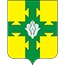 АДМИНИСТРАЦИЯКАНАШСКОГО МУНИЦИПАЛЬНОГО ОКРУГАЧУВАШСКОЙ РЕСПУБЛИКИПОСТАНОВЛЕНИЕ 30.08.2023    № 1020город КанашУтвержденпостановлением администрации Канашского муниципального округа Чувашской Республикиот 30.08.2023 № 1020                                                Приложение № 1к административному регламенту администрации Канашского муниципального округа Чувашской Республики по предоставлению муниципальной услуги «Признание садового дома жилым домом и жилого дома садовым домом»                                                Приложение № 2к административному регламенту администрации Канашского муниципального округа Чувашской Республики по предоставлению муниципальной услуги «Признание садового дома жилым домом и жилого дома садовым домом»                                                Приложение № 3к административному регламенту администрации Канашского муниципального округа Чувашской Республики по предоставлению муниципальной услуги «Признание садового дома жилым домом и жилого дома садовым домом»Признак заявителя№Значения признака заявителяСтатус заявителя1Физические и юридические лица, индивидуальные предприниматели, являющиеся собственниками садового дома или жилого дома, расположенных на территории Канашского муниципального округа  Чувашской Республики Чувашской РеспубликиЦель обращения1Принятие решения о признании садового дома жилым домом и жилого дома садовым домом Цель обращения2Исправление допущенных опечаток и ошибок в выданных в результате предоставления муниципальной услуги документах, выдача дубликата документа, выданного по результатам предоставления муниципальной услуги